Od: >
Odesláno: pondělí 28. března 2022 10:36
Komu: 
Předmět: RE: Objednávka ZZS JMK Dobrý den,Moc Vás zdravím a v příloze připojuji potvrzenou objednávku (včetně domluvené úpravy) a akceptaci.Děkuji a přeji Vám hezký den.S pozdravem,SHAPER s.r.o.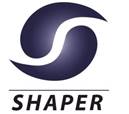 projektová manažerkaFrom: 
Sent: Thursday, March 24, 2022 1:12 PM
To: 
Subject: Re: Objednávka ZZS JMKjo jo urcite zkrátka jednu obuv užší. 

Děkuji Od: 
Odesláno: čtvrtek 24. března 2022 13:09:58
Komu: 
Předmět: RE: Objednávka ZZS JMK Dobrý den,Velice Vás zdravím a děkuji za objednávku, kterou tímto potvrzuji. Akceptaci i potvrzenou objednávku zašlu.Ráda bych se domluvila ohledně jednoho zmiňovaného páru velikosti 41. My vám standardně dodáváme šíři XB. Užší by byla NB.Můžeme tedy takto změnit v objednávce?Děkuji a přeji Vám hezký den.S pozdravem,SHAPER s.r.o.projektová manažerkaFrom: > 
Sent: Thursday, March 24, 2022 12:26 PM
To: 
Subject: Objednávka ZZS JMKDobrý den 

Rádi bychom u vás objednali obuv pro záchránáře. 


Jelikož se jedná o objednávku za více jak 50 000 bez DPh. Musím poprosit o akceptaci. 

" Na základě zákona č. 340/2015 Sb., o registru smluv žádáme obratem o zaslání akceptace objednávky a uvedení předpokládané hodnoty bez DPH a termínu dodání. Tato objednávka ke své účinnost vyžaduje uveřejnění v registru smluv. Zaslání objednávky do registru smluv zajistí ZZS JmK, p.o. neprodleně po přijetí akceptace objednávky.Bez zaslané akceptace nebude objednávka účinná. " Vzor akceptace:,,Předmětnou objednávku akceptujeme za podmínek stanovených v objednávce a v hodnotě ve výši ……. Kč bez DPH. Termín dodání do ………“.

+ oskenovanou objednávku s razítkem a podpisemPředem děkuji  
S pozdravem ZZS JMK Brno Bohunice - Sklad OAkceptace objednávkyPředmětnou objednávku č. 51/22 od objednatele Zdravotnická záchranná služba Jihomoravského kraje, p.o. (Kamenice 798/1d, 625 00 Brno, IČ: 00346292) ze dne 24.3.2022 akceptujeme za podmínek stanovených v objednávce a v hodnotě ve výši 167 908 Kč bez DPH. Termín dodání do 23.4.2022.Praha, 25.3.2022